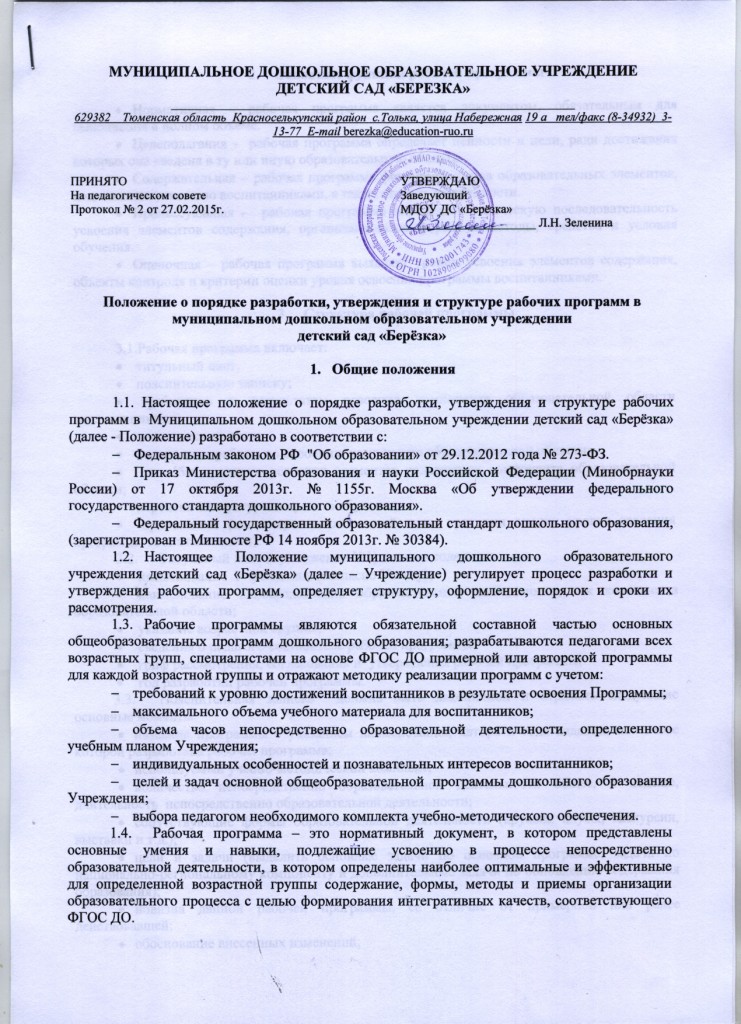 Основные функции рабочей программыНормативная - рабочая программа является документом, обязательным для выполнения в полном объеме.Целеполагания -  рабочая программа определяет ценности и цели, ради достижения которых она введена в ту или иную образовательную область.Содержательная – рабочая программа фиксирует состав образовательных элементов, подлежащих усвоению воспитанниками, а также степень их трудности.Процессуальная -  рабочая программа определяет логическую последовательность усвоения элементов содержания, организационные формы и методы, средства и условия обучения.Оценочная – рабочая программа выявляет уровни усвоения элементов содержания, объекты контроля и критерии оценки уровня освоения программы воспитанниками.Структура рабочей программы3.1.Рабочая программа включает: титульный лист; пояснительную записку;требования к результатам освоения компонента образовательной области воспитанниками; тематический план; содержание работы по освоению компонента образовательной области; способы проверки усвоения элементов содержания компонента образовательной области; перечень литературы и средств обучения;приложения (календарно-тематический план, критерии оценки уровня освоения программы воспитанниками).Титульный лист (приложение №1) должен содержать: наименование  Учреждения (согласно Уставу); наименование непосредственно образовательной деятельности, как компонента образовательной области; указание возрастной группы;сведения о педагоге-составителе рабочей программы;гриф рассмотрения, согласования и  утверждения рабочей программы;год разработки рабочей программы.Пояснительная записка  должна быть лаконичной и отражать следующие основные моменты: название программы с указанием наименования, автора и года издания, на основе которой разработана рабочая программа;используемый учебно-методический комплект;количество непосредственно образовательной деятельности общее, в неделю, длительность  непосредственно образовательной деятельности; сопутствующие формы образовательной деятельности (кружки, клубы, экскурсии,  выставки и т.д.);цели и задачи (выделить основные задачи по основной программе, задачи по национально-региональному компоненту и дополнительные задачи по обновлению содержания образования);новизна данной рабочей программы, ее отличие от примерной или ранее действовавшей; обоснование внесенных изменений;национально-региональный компонент (в какой форме будет реализовываться: как полное или часть непосредственно образовательной деятельности, в практических видах деятельности, только в некоторых темах; с какими темами совмещается, выделяются ли отдельные часы);особенности организации образовательного процесса по предмету дошкольного образования; предпочтительные формы организации образовательного  процесса адекватные возрасту детей и их сочетания; вариативность проведения диагностики.Если данная непосредственно образовательная деятельность не является компонентом основной общеобразовательной программы дошкольного образования, а является специальным (вариативным) звеном учебного плана, обеспечивающим индивидуальный характер развития воспитанников (факультативным курсом) или отдельным курсом для всех детей, направленным на углубленное освоение образовательной области, то в пояснительной записке следует обосновать введение данного компонента образовательной области, требования к нему.В тематическом плане раскрывается рекомендуемая последовательность изучения разделов и тем программы, показывается распределение непосредственно образовательной деятельности по разделам и темам из расчета максимальной учебной нагрузки (приложение № 2). Тематический план составляется на весь срок освоения компонента образовательной области. Требования к результатам освоения компонента образовательной области  воспитанниками формулируются в соответствии с промежуточными и итоговыми результатами освоения программы, определенными в общеобразовательной программе дошкольного образования.	В них отражается: характеристика интегративных качеств воспитанников, требования к овладению необходимыми умениями и навыками данного компонента образовательной области. Требования к уровню освоения компонента образовательной области должны быть не ниже требований, сформулированных в основной общеобразовательной программе дошкольного образования. Раздел «Содержание работы по освоению компонента образовательной области»  - основная часть программы. Он строится по разделам и темам в соответствии с учебно-тематическим планом рабочей программы. При разработке следует опираться на обязательный минимум содержания федерального государственного образовательного стандарта дошкольного образования (ФГОС ДО),  примерную программу с учетом выбранной авторской. По каждой теме (разделу) приводится номер и наименование темы (раздела), раскрывается (тезисно) содержание материала (дидактические единицы). Определяются по каждой теме (разделу) требования к овладению необходимыми умениями и навыкам  воспитанниками. 	Для приобретения практических навыков и повышения уровня овладения необходимыми умениями  в рабочую программу необходимо включить непосредственно образовательную деятельность практического характера, предусмотренные основной общеобразовательной программой дошкольного образования (моделирование, изготовление панно, исследовательская деятельность, проведение опытов и др.). Способы проверки усвоения содержания компонента образовательной области фиксируются в основных разделах и приложениях к рабочей программе: пояснительной записке, учебно-тематическом плане, графике проверки (месяц и название диагностики, педагогический анализ, срез), календарно-тематическом планировании. Материалы контроля включают систему контролирующих измерителей, позволяющих оценить динамику развития интегративных качеств воспитанников в каждый возрастной под период освоения Программы, уровень овладения необходимыми умениями и навыками.  Средства контроля должны находиться в логической связи с содержанием работы по освоению компонента образовательной области и соответствовать требованиям к уровню освоения компонента образовательной области.В разделе «Литература и средства обучения» указывается основная и дополнительная учебная литература. Ее можно классифицировать по категориям: для педагога (методическая литература, художественная, познавательная, справочные пособия); для воспитанников – учебная (рабочие тетради, альбомы), художественная, познавательная (вспомогательная), электронные средств обучения, интернет-ресурсы. В перечень рекомендуемых средств обучения включаются технические  средства обучения, учебно-наглядные пособия, оборудование. Календарно-тематическое планирование  к рабочей программе составляется в табличном варианте  (возможно использование одного из вариантов, предложенных в приложении № 3) и включает следующие позиции:сквозную нумерацию непосредственно образовательной деятельности с указанием планируемой и фактической даты их проведения;разделы и темы содержания образования с указанием количества непосредственно образовательной деятельности  (название разделов  указываются  согласно формулировкам рабочей программы);наличие темы непосредственно образовательной деятельности зависит от вида непосредственно образовательной деятельности; темы непосредственно образовательной деятельности формулируются в соответствии с рабочей программой;элементы содержания раскрываются через основные дидактические единицы, соответствующие основной общеобразовательной программе дошкольного образования. Формулировки элементов содержания берутся из рабочей программы без изменений и дополнений; при календарно-тематическом планировании встречается дублирование содержания темы  непосредственной образовательной деятельности два или более раза. В данном случае целесообразнее объединить содержание непосредственно  образовательной деятельности, сохранив их календарную нумерацию;содержание и объем национально-регионального компонента зависит от возможностей Учреждения  в целом, конкретного педагога и основной общеобразовательной программы дошкольного образования реализуемой в Учреждении, может быть введено: по 10-15% содержания на каждую отдельную непосредственно образовательную деятельность данного раздела программы, или по 20-30% на часть непосредственно образовательной деятельности данного раздела программы, может  быть выделена  непосредственно образовательная деятельность со 100%-ной реализацией национально-регионального компонента;в календарно-тематическом планировании выделение нового материала в теме может быть подчеркнуто или выделено курсивом;словарная работа может быть выделена в календарно-тематическом плане отдельной колонкой «Опорные слова».Права Учреждения4.1. В соответствии со статьей 32 Закона РФ «Об образовании» Учреждение  разрабатывает и утверждает образовательные программы, учебные планы и рабочие программы.4.2.   Педагог-составитель рабочей программы может самостоятельно:расширять перечень дидактических единиц в пределах, регламентированных максимальной нагрузкой воспитанников, и при условии соблюдения преемственности при переходе от одной возрастной группы к другой;раскрывать содержание разделов, тем, опираясь на учебно-методические и методические издания  из федерального перечня, которые он считает целесообразными; конкретизировать и детализировать дидактические единицы;устанавливать последовательность изучения учебного материала;распределять время, отведенное на изучение курса, между разделами и темами по их значимости;дополнять перечень практических работ;конкретизировать требования к уровню достижений  промежуточных и итоговых результатов освоения программы;включать материал регионального содержания в объеме выделенной на данный компонент образовательной области количества непосредственно образовательной деятельности;выбирать, исходя из стоящих задач, технологии обучения и контроля уровня освоения программного материала. Ответственность Учреждения5.1. В соответствии с Законом РФ «Об образовании» (ст.32). Учреждение несет ответственность за реализацию не в полном объеме образовательных программ дошкольного образования согласно учебному плану.5.2. Педагог-составитель при разработке рабочей программы должен учитывать основные положения Федерального государственного образовательного стандарта дошкольного образования в части содержания психолого-педагогической работы по освоению детьми образовательных областей; определения результатов освоения детьми основной общеобразовательной программы дошкольного образования.Механизм разработки, согласования и утверждения рабочей программыРабочая программа разрабатывается педагогом Учреждения  в соответствии с учебным планом Учреждения.Разработанная рабочая программа рассматривается на заседании Педагогического совета на предмет соответствия структуры и содержания программ установленным требованиям до определенного образовательным учреждением срока. Результаты рассмотрения рабочей программы фиксируются в протоколе заседания педагогического совета.При соответствии рабочей программы установленным требованиям на ее титульном листе указываются реквизиты протокола заседания педагогического совета, на котором данная программа рассматривалась, после чего рабочая программа согласовывается с заместителем заведующего по ВМР и утверждается заведующим не позднее определенного образовательным учреждением срока, как правило, перед началом учебного года. В конце учебного года анализируются результаты работы по рабочей программе.Коррективы вносятся с учетом последних изменений в законодательстве, новых нормативных актов и документов (1-2 раза в год). Внесенные изменения и дополнения в рабочей программе на учебный год  проходят процедуру рассмотрения, согласования и утверждения аналогичную указанной в п.6.2, п.6.3. Тексты изменений на  отдельных листах подшиваются к рабочей программе.ДелопроизводствоРабочая программа входит в состав программно-методического комплекса к  основной общеобразовательной программы дошкольного образования реализующейся в Учреждении.Бумажные варианты всех утвержденных рабочих программ должны храниться в сброшюрованном виде у педагога (воспитателя, специалиста) и в методическом кабинете Учреждения (1экз.).Электронный вариант (аналог) рабочей программы хранится в электронной базе данных на сервере Учреждения.Заместитель заведующего по воспитательно-методической работе осуществляет контроль за:введением рабочей программы (рассмотрением ее на заседании педагогического совета,  утверждением);сосредоточением копий рабочих программ, выписок из протоколов заседаний педагогических советов в методическом кабинете.Администрация  осуществляет систематический контроль:за выполнением рабочих  программ, их практической части,  за уровнем достижений воспитанников планируемых результатов по рабочим программам, анализируя статистические данные о результатах реализации программ педагогом в аналитических справках по реализации программ.